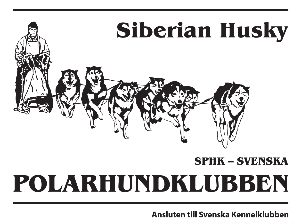 SPHK rasklubb för siberian husky bjuder in till rasspecialDatum: fredag den 10 maj 2024Plats: Hornberga gård Adress: Nedre Hornbergavägen 27 Postnr: 794 90 Ort: OrsaDomare: Arvid Göransson	 Med reservation för ev. domarändringAnmälanSKK internetanmälan https://hundar.skk.se/internetanmalanFlerhundsrabatt och veteranerGäller endast fullbetalande klasser, dvs gäller ej valp och veteranklasser. Efter 2 fullbetalande hundar i officiell klass reduceras priset till 250 (SEK) per hund vid anmälan av samma ägare. Flerhundsrabatt kan ej utnyttjas via SKKs internetanmälan. Vid nyttjande och anmälan av dessa kontakta: utstallning.hornberga@sphk.seObligatoriskt medlemskap i SPHK (gäller ej valpklasser) läs vidare på hemsidan 
Hundar vars ägare är bosatta i Sverige ska vara registrerade i SKK.För utlandsägdhund: Se punkt 17-18 i länkenSista anmälnings- och betalningsdag är fredag den 26 april 2024 12:00
    PM och nummerlappar skickas ut via e-post ca en vecka innan utställningen.Kontaktperson: Göran Andersson Tel: 070-148 93 14 E-post: utstallning.hornberga@sphk.se Förslag på boende härVarmt välkomna!Klasser och amälningsavgifter (SEK)Valpklass 4-6 mån230Valpklass 6-9 mån230Juniorklass  9-18 mån380Unghundsklass 15-24 mån380Öppen-, Bruks-, Championklass fr. 15 mån380Veteraner 8 år och äldre230